«Не оставляйте детей одних!»: республиканская акция МЧС стартует 15 маяС целью привлечения внимания к проблемам детской шалости с огнем и гибели детей на пожарах, снижения количества чрезвычайных ситуаций с участием детей и обеспечения их общей безопасности (дома, на улице, в местах отдыха, на водоеме и др.) с 15 мая по 1 июня на территории нашего района пройдёт республиканская акция «Не оставляйте детей одних!», приуроченная к Международному дню семьи и Международному дню защиты детей. 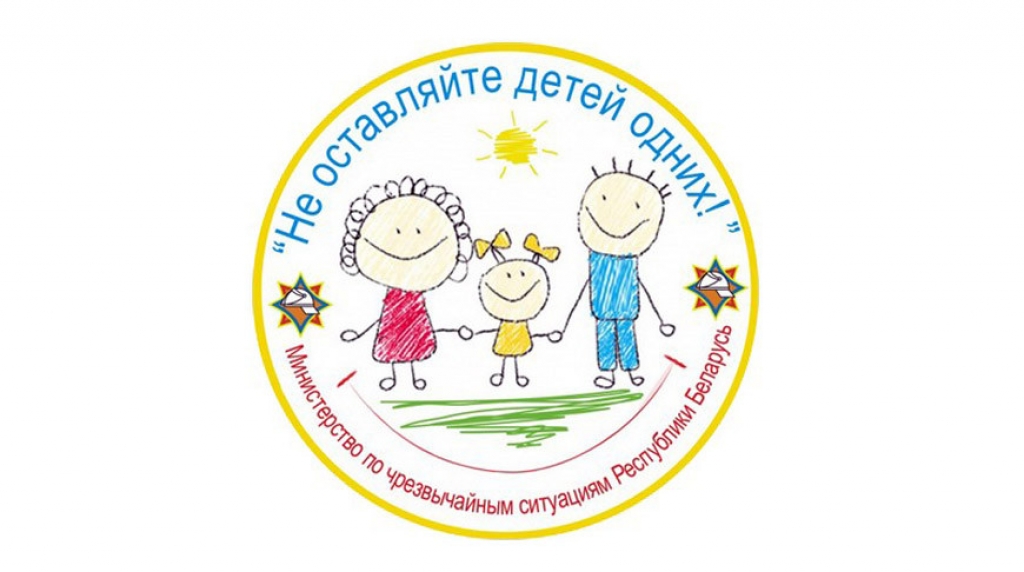 Компания будет проходить:- на объектах с массовым пребыванием людей; - в учреждениях здравоохранения, учреждениях образования; - в многодетных семьях и детских домах-интернатах, домах семейного типа, детских санаториях (лагерях) с круглосуточным пребыванием;31 мая, 1 июня по всей республике пройдут финальные мероприятия, посвященные Международному дню защиты детей. На открытых площадках в парках развлечений и отдыха, у дворцов культуры, кинотеатров, торгово-развлекательных центров и т. д. – везде, где чаще всего бывают родители с детьми.Интерактивные зоны активности, викторины и подвижные конкурсы, демонстрация аварийно-спасательной техники и оборудования, показательные выступления подразделений МЧС, распространение сувенирной и обучающей наглядно-изобразительной продукции – это далеко не весь список того, что подготовили для детей и их родителей работники МЧС.Меры по предупреждению пожаров от шалости детей:-научите детей правилам безопасности дома и на улице;- не оставляйте на виду и не позволяйте детям покупать спички, зажигалки сигареты;- следите за времяпрепровождением детей и не оставляйте их без присмотра;- не доверяйте маленьким детям наблюдать за топящимися печами и нагревательными приборами, пользоваться газовыми приборами;- выучите с ребенком свой домашний адрес и номер телефона, чтобы при необходимости он мог сам обратиться за помощью в службу спасения;- возле телефона на листе бумаги напишите номера экстренных служб и объясните ребенку, при каких обстоятельствах ими можно воспользоваться.Уважаемые родители! Помните у детей должно быть счастливое детство! И в первую очередь именно вы, взрослые, ответственны за это!